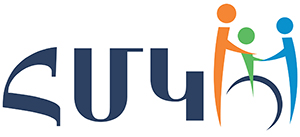 Հանրապետական մանկավարժահոգեբանական կենտրոն «Հանրակրթական դպրոցների ուսուցիչների և ուսուցչի օգնականների դասավանդման հմտությունների զարգացման ապահովում» ծրագիրՀԵՏԱԶՈՏԱԿԱՆ ԱՇԽԱՏԱՆՔ    Դպրոց՝  §Թաիրովի միջնակարգ դպրոց ¦ՊՈԱԿ    Թեմա՝  ԱԼԳՈՐԻԹՄԱԿԱՆ   ՄՏԱԾԵԼԱԿԵՐՊԻ  ՁԵՎԱՎՈՐՈՒՄԸ    ՏԱՐՐԱԿԱՆ                        ԴՊՐՈՑՈՒՄ   Վերապատրաստող, մենթոր՝  Փիրուզա  Սարգսյան   Ուսուցիչ՝   Գոհար  Սահակյան				ՎԱՂԱՐՇԱՊԱՏ 2023ԲՈՎԱՆԴԱԿՈՒԹՅՈՒՆՆԵՐԱԾՈՒԹՅՈՒՆ........................................................................................................................ 3 ԹԵՄԱ1․Ալգորիթմի հասկացողությունը և կարևորությւնը տարրական      դասարաններում:........................................................................................5  ԹԵՄԱ 2. Կրտսեր  դպրոցականների   ալգորիթմական  նախագիտելիքների  ձևավորումը:..........................................................................................................................10 º½ñ³Ï³óáõÃÛáõÝ ....................................................................................................................  19  Օգտագործված    գñ³Ï³ÝáõÃÛ³Ý ó³ÝÏ: ..............................................................................  20                                           Ներածություն                    Տարրական    դասարանների   մաթեմատիկայի   դասընթացում   նոր  չէ   ալգորիթմական    գաղափարների    ներմուծման      հարցը: Դեռևս  1966թ.Վ. Ա.  Ուսպենսկին հանդես   եկավ   տարրական   դասարաններում   մաթեմատիկայի   ուսուցման  կատարելագործման   մասին   ծրագրային  հոդվածում: Ալգորիթմական   գաղափարների   ներմուծման մասին   նա    ասել է.  ՙԱլգորիթմների ներմուծումը տարրական  դպրոցի  դասընթաց  անհրաժեշտ է: Ալգորիթմների   դերն  այստեղ  չի  սպառվում  հաշվողական  գործիքի  դերով, այն  ոչ  այնքան  ճանաչողական է  որքան՝ դաստիարակչական: Ալգորիթմի   կատարումը  պահանջում է մտածողության կարգապահություն և սովորեցնում է այս   կարգապահությանը… Տրված   հրահանգը   ճիշտ    հասկանալու  և   կատարելու    ունակությունը, խիստ  ձևական   կանոններով   գործելու   ընդունակությունը   կարևոր   արվեստ է՚:       Հետազոտության  նպատակը: Ուսումնասիրել տարրական դասարաններում  մաթեմատիկայի ուսուցման գործընթացում կրտսեր դպրոցականների ալգորիթմական մտածողության զարգացման  ուղղությամբ տարվող  աշխատանքների ձևերը  և  մեթոդները:  Հետազոտության  խնդիրները:      1․Կատարել ալգորիթմական  մտածողության վերաբերյալ հակիճ ուսումնասիրություն:Մեկնաբանել կրտսեր դպրոցականների մեջ ալգորիթմական մտածողության  ձևավորման ընթացք:     3․ Առաջացնել և ներկայացնել մաթեմատիկայի ուսուցման դասընթացում կրտսեր դպրոցականների ալգորիթմական մտածողության ուղղությամբ տարվող աշխատանքները:       Հետազոտության գործնական նշանակությունը կայանում է նրանում, որ հետազոտության արդյունքները զգալիորեն կկատարելագործեն կրտսեր դպրոցականներին մաթեմատիկական գիտելիքներով զինելու գործընթացը: Հետազոտության  արդյունքները կարող են օգտակար լինել սկզբնական կրթության ֆակուլտետի ուսանողների համար:            Կրտսեր   դպրոցականները  խնդիրների   լուծման   ալգորիթմների   կառուցման   ժամանակ   կատարում  են   հետևյալ   մտավոր     գործողությունները.Ամբողջապես   տեսնել   ալգորիթմի   ենթարկվող    գործընթացը:Այդ  ամբողջական  գործընթացը  տրոհել   առանձին քայլերի:Բանավոր  կերպով  բնութագրել   մշակվող  խնդրի լուծումը:Տալ  գրավոր  բնութագրումը:     Մաթեմատիկայի  ուսուցման ընթացքում, սկսած  տարրական   դասարաններից, աշակերտների  ուշադրությունը  պետք է հրավիրել  այն  հարցերի   վրա, որոնք  կապված  են  ալգորիթմի   հասկացության    հետ:     Հետազոտության  փորձաքննությունը  կատարվել  է  Արմավիրի  մարզի  ՙԹաիրովի  միջնակարգ  դպրոց  ՚ ՊՈԱԿ-ում:    :  ԹԵՄԱ 1  Ալգորիթմի հասկացողությունը և կարևորությունը տարրական       դասարաններում   Կարելի է  ասել, որ  ներկայումս  աշակերտների   ալգորիթմական    մշակույթը բաղկացած  է   հետևյալ    բաղադրիչներից.1. Ալգորիթմների  էությունը  և  նրա  գրելու  համար  ալգորիթմական  լեզվի  իմսատի     ընկալումը:  2.  Ալգորիթմներ  գրելու  համար   կիրառվող  հնարների  և   միջոցների    տիրապետումը:3․ Մաթեմատիկական  մեթոդների  ալգորիթմական  բնույթի  և դրանց  կիրառման  ընկալումը, դպրոցական  դասընթացներում  եղած   ալգորիթմներին     տիրապետելը:4․ՏՀՏ-ի  համար   ծրագրավորման   հիմունքների    հասկանալը:   Կրտսեր դպրոցականների  համար   շատ՝ արդիական  է    հադիսանում  երկրորդ  և երրորդ բաղադրիչները: Իրոք, որ  ուսումնառության  հենց  սկզբնական  շրջանից  սկսած  աշակերտներից  պահանջվում  է  տիրապետել   գումարման,  հանման, իսկ հետագայում՝  բազմապատկման  և   բաժանման  գործողությունների  կատարման  ալգորիթմներին: Ինչքան  շուտ  երեխաների  գիտակցությանը  հասցնենք  ալգորիթմների    կիրառությունը, այնքան  ավելի  լավ   արդյունքի  կհասնենք    հետագայում:          Ուստի շատ  կարևոր է  կրտսեր  դպրոցականներին  բացատրել  ինչպես   հաշվողական, այնպես  էլ  ոչ  հաշվողական   վարժությունների  (ինչպես  նաև    խաղերի)    ալգորիթմական բնույթը: Այդպիսի  վարժությունների  ալգորիթմական  բնույթի  բացահայտումը   կարող   է   քննարկվել   նրանց   լուծման   բանավոր      բնութագրումով: Ցուցադրման   համար    նշենք  մի   քանիսը. Վարժություն 1:Տոպրակում կան  կարմիր  և  կապույտ  գնդակներ: Հարկավոր  է  դրանք  հաջորդաբար  հանել  և  տեղավորել  երկո  արկղերի  մեջ՝  կապույտ  և  կարմիր:  Ինչպե՞ս կազմակերպել այդ  աշխատանքը:Վարժություն 2:  Փողոցն   անցնելու    ալգորիթմի    կազմելը:Վարժություն 3: Ըստ   դասացուցակի  աշակերտի  պայուսակի  հավաքելն  հաջորդ  օրվա  դասերի    համար:Վարժություն 4:Գետի  մի  ափում  կան երկու  մեծահասակներ  և  երկու    երեխա:  Նավակում  կարող են  նստել  կամ    երկու երեխան, կամ   միայն  մեկ  մեծահասակը, կամ  միայն  մեկ   երեխան: Ինչպե՞ս  նրանք  բոլորն   անցն  են   մյուս    ափ:Վարժություն 5: Ունենք  արտաքինով  իրարից  չտարբերվող 3 գնդեր,  որոնցից  մեկն   ավելի  թեթև  է:  Նժարավ  որ   կշեռքով  մեկ   կշռման   միջոցով   ինչպե՞ս   իմանալ, թե  որ  գունդն  է    թեթև:Վարժություն 6: Բազմանիշ   թվերի    գումարման     ալգորիթմը:     Ալգորիթմական մշակույթի երկրորդ   բաղադրիչի  կիրառումը  տարրական   դասարաններում   որոշ   չափով  վիճելի  է   դառնում,  կապված   ալգորիթմի  բնութագրման լեզվի հետ: Մեր  կարծիքով, որը  գործնականում  ապացուցված   է, ալգորիթմական  կուլտուրայի  ձևավորման  սկզբնական   փուլում կարելի է  չօգտվել  ալգորիթմի  բնութագրման  շատ ստույգ  լեզվից  և  ուշադրությունը  կետնրոնացնել   բլոկ-սխեմաների լեզվի  վրա: Իսկ  եթե  բլոկ-սխեմաների  լեզուն  օգտագործ են բառացի  բնութագրման  լեզվի հետ, որը  ներկայումս  մեծ  կիրառություն  ունի  տարրական    դասարաններում, ապա  լեզվի  ընտրության  հարցը  կլուծվի    դրականորեն:      Ալգորիթմական մշակույթի բաղադրիչ  մասերից  առաջինը  ՝ալգորիթմի  էության   հասկանալ  ու  հարցը  տարրական   դասարանների   աշակերտների  համար   բացահայտ  կերպով  դնելը  նպատակահարմար  չէ   և վաղաժամկետ է: Կրտսեր  դպրոցականների  համար  պետք  է  կանգ  առնել  ալգորիթմի  հասկացության  ինտուիտիվ  գործնական  մակարդակի    վրա:    Այսպիսով, կրտսեր դպրոցականների համար առանձնացնում ենք ալգորիթմական  նախագիտելիքների  հետևյալ   բաղադրիչ   մասերը.Տարրական  դասարանների  դասընթացում  եղած  հաշվողական  և ոչ  հաշվողական   ալգորիթմների   տիրապետումը:Ալգորիթմների  գրառման հնարների և միջոցների  տիրապետումը: Այստեղ նկատի  ունենք  բլոկ-սխեմաների և բառային բնութագրման լեզուն, որը հնարավորություն  էտալիստեսնելխնդրիլուծմանամբողջնախագիծը:Ինտուիտիվ-գործնական   մակարդակով   հասկանալ   ալգորիթմի  էությունը:              Վ.Մ.    Մոնախովը  և  ուրիշները  իրենց  գրքում  որպես  աշակերտների  ալգորիթմական  կուլտուրայի   կորիզ, առանձնացնում   են 9 հատկություններ  և   սկզբունքներ: Պարզվում   է, որ նրանցից  միայն 7-ը  ինտուիտիվ  մակարդակով  կարող են  ներմուծվել  տարրական   դասարաններում:       Ալգորիթմի հասկացությունը  հանդիսանում է  ալգորիթմական  մշակույթի   հիմնական  հասկացությունը,  որը   տարրական   դասարաններում տրվում է  ինտուիտիվ–զննական     մակարդակով: Ալգորիթմն  կանոնն է, որը    ձևակերպված  է որևէ  լեզվով  և  տալիս է  տվյալների միջոցով  անհայտների   փնտրման   գործընթացը: Կանոնը  (կամ   հրահանգը)  կատարողի    համար    պետք է լինի   հասկանալի  և  որոշակի:     Ալգորիթմների ծագման աղբյուր է հանդիսանում  պրակտիկան է, որի  մեզ  երկու  հնարավորություն է տալիս՝ դիտարկել  և  փորձարկել (հնարավոր   է նաև  նրանց միավորում):  Ընդհանրապես   պրակտիկայում     ալգորիթմները  ՝ա)  գիտական   հետազոտությունների   արդյունքների    շարադրանքը,բ)  ուսումնասիրված   հիմնահարցի   լուծման    գործունեության     ղեկավարումը,գ)  միջոցը,  որը   հնարավորություն   է   տալիս   խնայել    մտավոր    աշխատանքը,դ)  խնդիրների    լուծման  ավտոմատացման   անհրաժեշտ    փուլը,ե)   նոր   պրոբլեմների   հետազոտման   և    լուծման    միջոց    գործիքները,զ)   բարդ  գործնթացների   բնութագրման    միջոցները:        Ցանկացած ալգորիթմ  գրելու  համար  պետք  է որևէ   լեզու, որի  միջոցով  այն  կբնութագրվի:  Այդ  պատճառով   էլ   ալգորիթմի   հասկացությունը  անխզելիորեն  կապված  է   լեզու հասկացության  հետ, որպես  ալգորիթմի  արտահայտման   միջով: Լեզվի  ընտրությունը  որոշվում  է  ալգորիթմների   կիրառման   բնագավառից  ելնելով:     Տարրական դասարանների  աշակերտների  համար  մատչելի  է   բլոկ-սխեմաների  և  բառային   բնութագրման   լեզուների   զուգակցումը:Դիսկրետության սկզբունքի Էությունը: Ալգորիթմի  կառուցումը , նախ  և  առաջ  ,  հստակ  կերպով  տարրական  գործողություններում  հաջորդականության  ընտրության և  առանձնացումը,  որոնք  բերում  են   պահանջովող   արդյունքին:  Տարբեր լեզուներում այդպիսի  հաջորդական  փուլերը տրվում են  տարբեր միջոցներով: Երբ ալգորիթմը  բնութագրվում է բառացի, ապա դրանք առանձին ցուցմունքներ և  առանձին քայլեր են: Բլոկ-սխեմաների լեզվում դրանք առանձին  բլոկներ են, մեքենաների լեզվում՝ բլոկներ և օպերատորներ: Ճյուղավորման էությունը: Ալգորիթմների  գրման  լեզուն  պետք   նպաստի  տրամաբանական իրադարձությունների իրացմանը: Ելնելով  տրված     պայմանից, հաճախ լինում են այնպիսի բնութագրումներ,  որոնք  պարունակում  են  գործողությունների  ճյուղավորման  համակարգ: Այդպիսի բնութագրումը   միշտ էլ պահանջում է լեզվի      ճյուղավորման  միջոցների օգտագործում:               Ալգորիթմը  բնութագրելիս  պետք է  հաշվի  առնել  տվյալների  բոլոր  հնարավոր  տարբերակների զուգակցումը:                 Բացի այս, տվյալների  կոնկրետ  արժեքների  դեպքում  ալգորիթմի  կատարումը  տեղի  է ունենում  բոլոր հնարավոր  տարբերակներից միայն  մեկի  միջոցով,  որն  ընտրվում է  կոնկրետ  պայմաններից ելնելով:Ցիկլային  սկզբունքի  էությունը:  Ալգորիթմի  գրառումը  նախատեսում է  կրկնել  տեսքստի  որոշ  մասը  մի քանի անգամ,  տրված  մեծությունների դեպքում:  Դա հնարավորություն  է տալիս,  որ  ալգորիթմի  բնութագրման  գործողությունների  թիվը  մեծանա: Ալգորիթմի  կատարման  ժամանակ   տարբեր  քայլերի  կրկնությունը  հնարավոր  է   ալգորիթմի  բնութագրման  լեզվի  ճյուղավորման  դեպքում:4․Ալգորիթմի  կատարումը:  Ալգորիթմական մշակույթի  կարևոր  բաղադրիչներից մեկն  ալգորիթմի  ճիշտ  կատարումն  է, այսինքն՝  այնպիսի  կատարումը, ինչպիսին  նշված  է  ալգորիթմի  բնութագրման  մեջ, և ոչ  թե  ըստ  կատարողի  ցանկության: Այլ  կերպ  ասած, պետք է ճշգրիտհետևելալգորիթմիհեղինակին ևկատարել այն, ինչ  պահանջվում է:  Ալգորիթմական  մշակույթ  այդ  բաղադրիչն  ալգորիթմի  հեղինակին  ստիպում է  սառնասրտորեն այն  կատարելմի քանի  անգամ, և եթե  այն չի ստուգվում   ՏՀՏ-իմիջոցով, ապահեղինակիկատարումըփաստորենհանդիսանում է ինքնաստուգման  և  հիմնավորման  միակ  միջոցն է :   5․Տվյալների  գրանցումը:  Ալգորիթմ  կազմողը  պարտավոր  է մտածել  և  այն մասին, թե  որտե՞ղ  և  ինչպե՞ս  պետք  է գրանցի  ալգորիթմի  միջանկյալ  հաշվարկները:Ցավոք  այնպիսի  հասկացություններ, ինչպիսիք են ՙձևակաացման  աստիճանը՚  և ՙբլոկների  սկզբունքը՚,  կրտսեր  դպրոցականների  համար  մեթոդական  մշակման  չեն ենթարկվում: Քննարկված  հասկացությունները  ուսուցանելու  համար  հարկավոր է դասավանդման  մեթոդների  նպատակասլաց  կատարելագործում, այնպես,  որ  տարրական դասարաններից  սկսած  մաթեմատիկայի  դասավանդումն  իրականացվի  ալգորիթմական նախագիտելքիների  ներմուծման  և  նրանց  հետագա  կիրառման  սկզբունքով:Թեմա  2.  Կրտսեր  դպրոցականների  ալգորիթմական  նախագիտելիքների ձևավորումըԴպրոցական  մաթեմատիկական  կրթության ժամանակակից  համակարգը  անհապաղ կերպով պահանջում  է աշակերտներին տալ  ալգորիթմական  նախագիտելիքներ՝  սկսած  տարրական  դասարաններից:       Վերջին  տասնամյակներում տեղի ունեցած  գիտատեխնիկական առաջընթացը, ինչպես  նաև մարդկանց  մշակույթի  զարգացման փորձը  ցույց են  տվել, որ  դպրոցականի  ալգորիթմական  մշակույթը  համամարդկային մշակույթի բաղադրիչ  մասերից մեկը:     Այդ կարևոր  հանգամանքը մեզ հանգեցնում է այն մտքին, որ  սկսած  տարրական  դասարաններից  երեխաներին պետք է  սովորեցնել  խիստ  տրամաբանորեն մտածել, ստեղծագործական  որոնումներ  կատարել՝  նախապես տեսնելով առաջադրանքի  վերջնական  նպատակը:   Այդ  մասին ուշագրավ  մտքեր են  հայտնել՝  Բ.Վ.  Գնեդենկոն  և  Բ.Վ.  Բիրյուկովը. ՙ… պարզագույն ալգորիթմների ուսուցումը և դրանց  օգտագործումը  դպրոցական  աշխատանքում կարգապահ է  դարձնում  դպրոցականին, նրան  սովորեցնում է կազմակերպված և կարգավորված  մտածելու: Աշակերտների մոտ որոշակի  ալգորիթմական հնարներով  մտավոր աշխատանք  կատարելը  հնարավորություն է  տալիս  խնայել  նրանց  ինտելեկտուալ  ուժը  նոր և ավելի բարդ  խնդիրներ  լուծելու   համար..՚:    Ծնողը երեխային ճանապարհելով  խանութ կամ դպրոց, անհամբեր  ու անհանգիստ  սպասում է նրա վերադարձին,  մանավանդ, որ նա պետք է անցնի  մեքենաների  երթևեկության  ճանապարհը:  Ահա թե  ինչու  այդքան կարևոր  է դառնում երեխաներին վաղ  հասակից փողոցն անցնելու  ալգորիթմը  սովորեցնելը:  Շատ  հաճախ  մենք  երեխաներից  պահանջում ենք  այնպսիսի  ունակությունների  ցուցաբերում,  որոնց  մասին  նրանց  երբևիցե  ոչինչ  չեն ասել: Օրինակ՝ ավտոմատ  հեռախոսից, թերթ, ջուր  վաճառող  և այլ  ավտոմատներից օգտվելը:   Վստահորեն  կարելի է ասել, որ  կրտսեր  դպրոցականների  կողմից  ուսումնասիրվող  գործնընթացների  ալգորիթմացման  ուսուցումը  ոչ  այնքան  կապված է (ինչպես  դա  հաճախ  ընդունում են)  ՏՀՏ-ի  հետ,  ինչքան  որ  համամարդկային  մշակույթի  հետ:  Կրտսեր  դպրոցականին  շրջապատող  գործնական  իրադրությունը  նրանից  պահանջում է  բավականին բարձր  մակարդակով տիրապետել  ալգորիթմական  նախագիտելիքներին: Նա վաղ  հասակից  է ծանոթանում   խաղերի  կազմակերպման, փողոցն անցնելու,  կենցաղային որոշ  ավտոմատներից օգտվելու  և այլ  ալգորիթմներին:  Այդ  ալգորիթմներից օգտվելու  հաջողությունը  կախված է որոշ  հաջորդականությամբ  տրված  ցուցումների  ճիշտ  կատարումից: Նշենք, որ կենցաղային  ավտոմատների  ցուցակը  բավականին  մեծ է կրտսեր  դպրոցականների  համար.տնային հեռախոսները,ավտոմատ  հեռախոսները,միջքաղաքային  հեռախոսային  ավտոմատները,թերթ  վաճառող ավտոմատները,ջուր  վաճառող  ավտոմատները,դրամ  մանրացնող  ավտոմատները և այլն:     Բնականաբար  հարց է ծագում, թե  մեթոդապես ինչպե՞ս է  հարմար  կրտսեր դպրոցականններին  տալ ալգորիթմական  նախագիտելիքներ:   Պետք է ասել, որ գոյություն ունի  մեթոդական երկու մոտեցում: Մի դեպքում  նպատակահարմար  է, որ աշակերտները  ծանոթանան  արդեն  պատրաստի  ալգորիթմների  հետ և կարողանան այն  ճիշտ կատարել,իսկ  մյուս  դեպքում նպատակահարմար  է, որ նրանք  ինքնուրույն  կերպով կազմեն  քննարկվող  այս կամ այն  խնդրի  ալգորիթմը:   Տարրական  դասարանցիներին օրինակների  միջոցով պետք է  բացատրել,  թե ինչ են իրենցից ներկայացնում ՙհրահանգ՚, ՙհարց՚, ՙպնդում՚,կամ ՙասույթ՚  հասկացությունները:   Դիտարկենք հետևյալ  հրահանգները.Նստի´ր  տեղդ  ու գրատախտակը  մաքրի´ր:Գրատախտակը  մաքրի´ր  և նստի´ր տեղդ:Անցի´ր  գրատախտակի մոտ:Նստի´ր  տեղդ  և գրի´ր  գրատախտակի  վրա:Այս  առաջադրությունների 1-ինը  և 4-րդը  հնարավոր  չէ  կատարելը, իսկ  2-րդ և 3-րդ՝հնարավոր է: Հրահանգը  այնպիսի  առաջադրություն է, որին կարելի է պատասխանել: Օրինակ՝ 1.Կարո՞ղ  ես լուծել  տրված  օրինակը (այո կամ ոչ):2. Կարո՞ղ  ես գտնել 23 և 5 թվերի արտադրյալ:    Կարևորն  այն է որ ընտրվեն այնպիսի  առաջադրություններ, որոնց տրվի ՙայո՚ կամ ՙոչ՚ պատասխանը, որովհետև  հետագայում մեքենաների  համար  ալգորիթմներ  կազմելիս  առաջարկվում են միայն այդ  պատասխաններն ունեցող  հարցերը:  Պնդումը կամ ասույթն այնպիսի առաջադրություն է, որին կարող են առաջարկել ՙստո՞ւյգ է, թե՟  կեղծ՚  հարցը:Օրինակների  միջոցով  այդ  կարելի է բացատրել այսպես.Արաքս  գետը  թափվում է Սև  ծով:Երևանը  Հայաստանի մայրաքաղաքն է:Հայաստանը  լեռնոտ երկիր  է:       Նշվում է , որ  այս  առաջադրություններից 1-ը կեղծ է, իսկ  2-րդը և 3-րդը  ստույգ են:  Բերված 3  առաջադրություններն  էլ  պնդումներ են (կամ ասույթներ):   Եթե առաջադրությունը  համապատասխանում է իրականությանը, ապա այն ստույգ  է, եթե ոչ՝ կեղծ է:   Դասամիջոցին  դասարանի  հերթապահի  պարտականությունների մասին  կարելի է կազմել  հետևյալ ՙհրահանգր՚ /ալգորիթմը/.Պատուհանը  բա´ց արաՍրբիչը թրջի´ր:Գրատախտակը մաքրի´ր:Պատուհանը փակի´ր:Նստի´ր տեղդ:  Տարրական դասարանների  աշակերտների  մեջ ալգորիթմական գիտելիքների  ձևավորման  հիմնական  ուղին վարժությունների  լուծումն է: Այդ նպատակին  կարելի  է ծառայեցնել հաշվողական և ոչ հաշվողական  վարժությունները, ինչպես  նաև  մաթեմատիկական  խաղերը:   Պայմանականորեն  վարժությունները, ըստ  ալգորիթմների  կազմելու,  կարելի  է բաժանել երեք  խմբի.Հաշվողական,Երկրաչափական  բովանդակությամբ,Տրամաբանական:      Նշենք, որ  այդ  վարժությունների  լուծման  միջոցով  աշակերտների  մեջ  ինտուտիվ-զննական  կերպով ձևավորվում է ալգորիթմի  գաղափարը   նրա  կազմելու և կատարելու  ունակություններն ու կարողությունները:  Բոլոր  տիպի  վարժությունների  ուսուցման  ժամանակ աշակերտներին տրվում են պատրաստի  ալգորիթմներ  և  պահանջվում  է  այն ճիշտ  կատարել:  Հետագայում  պահանջվում է, որ  աշակերտներն  իրենք  կազմենք  վարժությունների  լուծման ալգորիթ ( նախ  բանավոր  բացատրում են, հետո  գրավոր  ձևակերպում ) :  Եթե   աշակերտը  ճիշտ  է  կազմում ալգորիթմը, ուրեմն նա  ճիշտ էլ  կարողանում է  այն  կատարել:   Տարրական  դասարաններում երկրաչափական  նյութի  ուսուցումը լավ  հիմք է  երեխաներին  ոչ  հաշվողական  վարժությունների  լուծման  ալգորիթմի  հետ  ծանոթացնելու  համար: Աշակերտները  հաճախ են  հանդիպում  այնպիսի  վարժությունների, որոնցում  պահանջվում է կառուցել  տրված  երկարությամբ  հատված ( կամ  կառուցել  ցանկացած  հատված և չափել  նրա  երկարություն ),  չափել  տրված  հատվածի  երկարությունը,  հաշվել բեկյալի  երկարությունը, ուղղանկյան պարագիծը, տրված  պատկերի  մակերեսը և այլն:  Հենց  այստեղ է,  որ  երեխաները ոչ  միայն  հանդիպում են պատրաստի ալգորիթմներին, այլ ճիշտ  մշակում են այս կամ այն վարժության  լուծման ալգորիթմը:         Քննարկենք  մի քանի վարժությունների  լուծման   ալգորիթմների  կառուցումը. Վարժություն 1:  Կառուցել  հատված, որի երկարությունը  լինի 6 սմ:Հատվածը կառուցելու  համար  աշակերտը  օգտվում է  հետևյալ  ալգորիթմից.Գծի՜ր կամավոր ուղիղ: Անցի՜ր երկրորդ  քայլը:Գծած  ուղղի վրա վերցրո´ւ  կամավոր մի կետ: Անցի՜ր երրորդ  քայլին:Քանոնը  դի՜ր ուղղի վրա երկայնքոց: : Անցի՜ր չորրորդ քայլին:Քանոնի  0  բաժանմունքըհամապատասխանեցրու ընտրածդ  կետի վրա: Անցի՜ր հինգերորդ  քայլին:Ուղղի  վրա նշիր այն կետը, որը  համապատասխանում է քանոնի 6 թվանշանով նշված  բաժանմունքի  հետ: Անցի՜ր վեցերորդ  քայլին:Աշխատանքը  հաշվել  ավարտված:        Մեթոդապես  վիճելի է  համարվում յուրաքանչյուր քայլի վերջում  հաջորդ  քայլին անցնելու  ցուցումի  բացահայտ  կերպով գրելը: Մի կողմից  այդպիսի  ցուցումը  աշակերտներին  նախապատրաստում է գծային ալգորիթմի  յուրացմանը,  բայց  բարդացնում է  ալգորիթմի  բնութագրման ձևը և,  որ  շատ կարևոր է, աշակերտները  շփոթվում են, թույլ են  տալիս  սխալներ  այդ  ցուցումներըկատարելիս: Մյուս կողմից  էլ  այդ  ցուցումների  բացակայությունը  հեշտացնում է  ալգորիթմի  բնութագրումը, այն  դարձնում  է  ավելի  բնական, երեխաները    հեշտությամբ  են այն կատարում, բայց  այն աշակերտներին  չի նախապատրաստում  ալգորիթմների  ավելի  խոր  յուրացմանը:    Հաշվի առնելով այդ հանգամանքները և  փորձարարական  աշխատանքների  արդյունքները՝ հարմար ենք գտնում այդ ցուցմունքները չգրել և մի քայլից  մյուսին  անցնելը ցույց  տա  լսլաքներով ( փաստորեն  դա  բլոկ-սխեմաների  լեզվի  ինտուիտիվ  ձևն  է):Վարժություն 2: Գծել  հատված, որի երկարությունը  տրված  հատվածի   երկարությունից  3 սմ-ով  փոքր   է:Լուծման  ալգորիթմը   կլինի.Չափել  տված  հատվածի  երկարությունը                            ↓Ստացված  արդյունքը  ( թիվը )  փոքրացնել  3-ով:↓Գծել   ուղիղ  գիծը  և  նրա  վրա   նշել   կամավոր  որևէ  կետ:                                ↓Քանոնը  տեղադրել   ուղղի   երկայնքով  և  0  բաժանմունքը  համատեղել  ընտրված  կետի  հետ:                                       ↓Քանոնի  վրա  գտնելայնթիվը,որն  համապատասխանում  է  2-րդ  քայլի  արդյունքին  և ուղղի  վրա  նշել  նրան  համապատասխանող  կետը:                                  ↓ Ստացված  հատվածը  կլինի   որոնելին:                                    ↓      Վերջ:   Բացի ոչ հաշվողական  վարժությունների  լուծումից, շատ կարևոր է, որ  կրտսեր  դպրոցականները կարողական ստույգ  և  արագ  կատարել  թվաբանական  գործողությունները:Իսկ դրա  համար  նրանք  պետք  է  լավ  տիրապետ  են  այդ  գործողությունների կատարման ալգորիթմներին: Այսպես, եթե  աշակերտը չի  կարողանում  երկու  թվեր  բանավոր  գումարել , ապա  այն  կատարում է  գրավոր՝ օգտվելով  բազմանիշ  թվերի  գումարման   ալգորիթմից:  Օրինակ՝ 373 + 594    գումարը  գտնելու  համար  երեխաներն  օգտվում  են հետևյալ  ալգորիթմից.Գրել  առաջին  գումարելին:                            ↓Երկրորդ  գումարելին  գրել  առաջին  գումարելիի տակ  այնպես , որ  միավորները  գրված   լինեն  միավորների  տակ, տասնավորները ՝տասնավորների, հարյուրավորները՝    հարյուրավորների:                          ↓Այդ  գումարելիների   ձախից,  նրանց  արանքում, դնել ՙ+՚  նշանը:                                   ↓Երկրորդ  գումարելիի  ներքևից տանել  հորիզոնական   գիծ:                            ↓Ըստ  գումարման  աղյուսակի  գումարել  միավորները   և  արդյունքը  գրել  միավորների կարգի տակ:                            ↓Գումարել  տասնավորները   և  արդյունքը  գրել  տասնավորների  տակ:                            ↓Գումարել  հարյուրավորները  և արդյունքը  գրել  հարյուրավորների  տակ:                            ↓Վերջ:            Տարրական  դասարաններում  սովորաբար  պահանջվում է,   որ աշակերտներն  անգիր  հիշեն  բազմապատկման  աղյուսակը:  Աղյուսակի  ուսուցման  ժամանակ աշակերտը պետք է կարողանա գտնել  տված  երկու թվերի  (որոնք չեն գերազանցում 10-ը) արտադրյալը  ըստ  Պյութագորասի  տված  աղյուսակի:   Այստեղ  փաստորեն  մենք  հանդիպում   ենք ,  այսպես  կոչված  աղյուսակային    ալգորթմների  մեկ  ուրիշ  տեսակի  հետ, որն ունի   ավելի  մեծ գործնական  և   սկզբունքային  կիրառում:       Աղյուսակային ալգորիթմը  տրվում  է  հենց  աղյուսակի ձևով: Եթե   ցանկանանք  ճիշտ    ձևակերպել  աղյուսակային  բազմապատկման  ալգորիթմը, ապա   այն  կունենա  հետևյալ տեսքը.Տրած  աղյուսակում  գտի´ր  այն  սյունակը, որը  պարունակում  է  առաջին  արտադրիչը:                                               ↓Գտի´ր  այն  տողը, որում  գտնվում  է  երկրորդ  արտադրիչը:                                               ↓Կարդա´  այն  թիվը,որը  գտնվում  է  գտած  սյունակի   և  տողի  հատման  կետում:                                              ↓Վերջ:      Աշակերտների ալգորիթմական ունակությունների և կարողությունների  զարգացման  համար  մեծ  հնարավորություններ  է ստեղծում  կռահման, խնդիրների  լուծումը,  որտեղ երեխաներից  պահանջվում է   տեսնել  լուծման  ամբողջ    ընթացքը,մտովի  այն   կատարել   և  հետո  գրավոր  վերարտադրել կառուցված  ալգորիթմը:  Վարժություն  1. Գետի  մի  ափում   գտնվում  են  երկու  մեծահասակներ  և    երկու  երեխա: Նավակով  գետի  մյուս  ափ   կարող  են  անցնել  կամ  մեկ  մեծահասակ , կամ  երկու  երեխան, կամ  էլ  միայն  մեկ  երեխա:Կազմել  նրանց  մյուս  ափն  անցնելու   ալգորիթմը:             Այդպիսի  խնդիրները   երեխաները  լուծում  են  մեծ  հետաքրքրությամբ: Լուծման  ալգորիթմը  կլինի.1․  Նավակով  երկու  երեխան  միասին  անցնում  են  մյուս  ափ:  ↓2․Երեխաներից  մեկը  վերադառնում  է  մեծահասակների  մոտ  և մնում  այդ  ափին:                                          ↓3․Մեծահասակներից  մեկը  նպատակով  անցնում  է  մյուս   ափ  և մնում  է  այդ ափում:                                           ↓4․Երեխան  անցնում  է  մյուս  ափ,վերցնում  է  մյուս  երեխային  և  վերադառնում:                                           ↓5․Երեխաներից   մեկը   մնում   է, մյուսը   վերադառնում է  գետի  մյուս  ափ ու  մնում  է  այնտեղ:                                            ↓6․Երկրորդ  մեծահասակը նավակով  անցնում  է  գետի   մյուս  ափ,որտեղ  գտնվում  էին մյուս  մեծահասակն  ու  երեխաներից  մեկը:                                           ↓7․Երեխան   անցնում  է  մյուս  ափ, վերցնում   մյուս  երեխային  և  վերադառնում:                                           ↓  8․Վերջ: Ալգորիթմն   կառուցումը  3- րդ    դասարանում:Վարժություն  1: Գետի   մի  ափից  մյուսը  ի՟նչ  ձևով  տեղափոխել   գայլին,  այծին և  կաղամբը, եթե  նավակի  մեջ  կարող են  տեղավորվել  մարդը և նշված  երեքից  միայն  մեկը:Ըստորում, մարդու ներկայությամբ  ՙոչ ոք ոչ  մեկին չի  ուտում՚:Լուծում.Վարժություն  2: Երկու   աղջիկներ   իրենց  հայրերի  հետ  1 նավակով ինչպե՟ս  անցնեն գետը,եթե  աղջիկները  հայտարարել են,որ  նրանցից  ոչ   մեկը  համաձայն  չէ մյուսի  հոր հետ գնալ նավակով,կամ  մնալ  որևէ  ափում: Աղջիկները  կարողանում   են  վարել նավակը նաև  միայնակ:Նավակում  երկու մեծահասակներ  չեն տեղավորվում:Լուծում.Երկու աղջիկներն  անցնում  են  մյուս  ափ:                                    ↓Նրանցից  մեկը  վերադառնում  է և   բերում  իր հորը:                                     ↓Մյուս  աջղիկը  ևս  վերադառնում  է  և բերում  իր  հորը:                                     ↓Վերջ: Վարժություն  3:                1	    2                                  3  	              4                                 A	   B              C	               D	            E  Դասավորենք  շաշկու  երկու  սպիտակ  քարեր  D  և  E քառակուսիներում, իսկ    երկու  սևը՝  A  և  Bքառակուսիներում:Օգտվելով   C   ազատ  քառակուսուց,շաշկու  սպիտակ  քարերը  տեղափոխիր  սևերի  տեղը,իսկ  սև քարերը՝    սպիտակների տեղը:  Թույլատրվում  է  քայլը  տեղաշարժել հարևան  քարի  վրայով,եթե  նրա  ետևում ազատ  քառակուսի  կա:   Սև  և սպիտակ  քարերը  կարող  են  տեղաշարժվել  իրար դեմդիմաց:  Դեպի  ետ քայլը արգելվում  է:Լուծում.N 2   քարը  տեղաշարժի´ր  C   ազատ քառակուսի:                                  ↓N 3  քարը   N 2 –ի  վրայով անցկացրո´ւ  B    քառակուսի:                                  ↓N 4  քարը տեղաշարժի´ր  E   քառակուսուց    D-ն:↓   N 2  քարը  N 4  վրայով   անցկացնել  C  քառակուսուց    E քառակուսի:↓       5. N 1 քարը  N 3-ի   վրայով   անցկացնել   A քառակուսուց   C    քառակուսի:                                                         ↓       6. N 3   քարը տեղաշարժվում  է  B քառակուսուց  A  քառակուսի:                                                         ↓       7. N 4   քարը  N 1-ի   վրայով   D   քառակուսուց   տեղաշարժվում   է  B   քառակուսի:                                                         ↓8․N 1   քարը տեղաշարժվում  է  C  քառակուսուց  D  քառակուսի:                                              ↓9․Վերջ:Ալգորիթմների  կառուցումը  4- րդ  դասարանում:8  լիտրանոց  ամանում  կա  8 լիտր կաթ: Ինչպես  են  այն  բաժանել  երկու  հավասար մասի, եթե  ունենք 3 լիտր  և  5  լիտր  տարողությամբ  ևս  երկու  ամաններ: Լուծման   ալգորիթմը  կլինի  .Լցրո´ւ   3  լիտրանոց ամանը  և  դատարկի´ր5 լիտրանոց  ամանում:Նորից   լցրո´ւ  3  լիտրանոց  ամանը  և  դատարկի´ր  5  լիտրանոց  ամանում: 5  լիտրանոց  ամանը   դատարկի´ր  8 լիտրանոց  ամանում(որտեղ  կա  2 լիտր կաթ):3   լիտրանոցում  գտնվող  մեկ  լիտրը դատարկիր  5  լիտրանոց  ամանում: 8  լիտրանոցից  լցրո´ւ  3  լիտրանոցը  և  դատարկի´ր  5 լիտրանոց  ամանում: Վերջ:Տարրական  դասարաններում ալգորիթմական   նախագիտելիքներ   ուսուցման   հնարավորությունները, որոնց  հիման   վրա   ձևավորվում  է աշակերտների  ալգորիթմական կուլտուրան, պետք   է  հաշվի   առնել  հետևյալը.Մաթեմատիկական   ուսուցանել  այնպես, որ տարրական  դասարանների  աշակերտների  մեջ ձևավորվի  ալգորիթմական  մեթոդի  գաղափարը:Մաթեմատիկայի  ուսուցման  ընթացքում աշակերտների  մեջ պետք  է    ձևավորվեն  ալգորիթմի  հասկացողությունը և  բնութագրման   ունակությունները:Մաթեմատիկայի  դասավանդման մեթոդիկան պետք է պարունակի, որտեղ որ հնարավոր է , ալգորիթմական գործընթացների բնութագրմանմասին  բացատրություններ:Ալգորիթմը  բնութագրող  լեզվի հասկացությունը բնութագրելու  կազմակերպման  մեթոդները պետք է հանդիսանան ոչ միայն մաթեմատիկայի ուսուցման  արդյունավետությունը  բարձրացնելու միջոց, ալևս  ուսուցման  նպատակ: Մաթեմատիկայի  տարրական ուսուցման  գործընթացում  ալգորիթմական ուղղության  ներմուծումը  չի պահանջում  մաթեմատիկայի ուսուցման  բովանդակության  հատուկ  փոփոխում: Բացառություն  է  կազմում միայն ՙալգորիթմ՚ գաղափարի ներմուծումը:Ապացուցված  է ,որ  տարրական  դասարանների  աշակերտները պատրաստ  են ալգորիթմական  նախագիտեկիքների ուսուցմանը:Եզրակացություն         Տարրական   դասարաններում  մաթեմատիկական  ուսուցումը երեխաներին  պետք  է մատուցել այնպես, որ զարգացվեն նրանց  հետաքրքրությունները, երևակայությունը, ալգորիթմական մտածողությունը:         Փորձ  ցույց  է տալիս, որ  եթե պարզ տրամաբանական  գործողությունը  որոշ չափով ձևավորվում  է  յուրաքանչյուր  անձի  մեջ  ինքնաբուխ ( թեև ակնհայտ է, որ այս ոլորտում հատուկ  մեթոդական աշխատանքը կտրուկ մեծացնում  այդ գործողությունների ձևավորվման մակարդակը), ապա բարդ տրամաբանական գործողությունները, որոնք ունեն ավելի բարդ  և դժվար  բնույթ, մարդկանց մեծամասնության  մոտ  այն ինքնուրույն  չի ձևավորվում, դրանց զարգացմանը պահանջվում է հատուկ  մեթոդական  աշխատանք:  Պարզ  ալգորիթմական  մտածելակերպի  գործողությունների  ձևավորումը  կարող  ենք  սկսել  3-4 ամյա երեխաների  հետ( իհարկե  համապատասխան նյութերի  և տարիքային  հատկանիշների  մեթոդով), ապա 6-7 տարեկանից  կարող  ենք  նրանց մեջ ձևավորել շատ  բարձր  մակարդակի  վրա  այդ գործողությունները:   Նախադպրոցական  և  տարրական  դպրոցի  երեխայի  տարիքը  առավել  զգայուն  է  և  հոգեբանորեն  ձեռնատու է խթանել  և  զարգացնել  պարզ քայ  Քանի որ տրամաբանական մտածողության  ուղիները, այսպես  կոչված, ընդհանուր ինտելեկտիվ  հմտություններն  են, ապա գործնականում  ծագում  է հետաքրքիր  հոգեբանական ՙ ռեզոնանս ՚, որը  երեխայի  հետ  հատուկ  աշխատանքը հանգեցնում  է այն  ակտիվ  դրսևորմանը, որը դպրոցական կյանքում կոչվում է ՙ ունակություն ՚, այսինքն նա սկսում է հեշտությամբ հասկանալ ընդհանուր խնդրի էությունը: Նպատակաուղղված  աշխատանքը այս  ոլորտում հանգեցրել  է մեզ  որոշ մեթոդաբանական  արդյունքների  և թույլատրվում  է կառուցել մի համակարգ երեխաների  տրամաբանական  և ալգորիթմական  մտածողության զարգացման  համար:    Ուսումնասիրելով  թեմայի  առնչվող գիտամեթոդական համապատասխան գրականություն և կատարելով գիտափորձեր հանգել  եմ  հետևյալ եզրահանգումների.Ալգորիթմական մտածողությունը սերտ  կապված  է տրամաբանական մտածողության հետ:Առանց տրամաբանության դժվարին  է կառուցել  նոր ալգորիթմներ:Ալգորիթմական  մտածելակերպի   ձևավորումը զարգացնելու  համար  անհրաժեշտ  է զարգացնել աշակերտների տրամաբանությունը,որպեսզի նրանք տրամաբանելով ստանան նոր ալգորիթմներ:5 քայլով դասի պլանԱռարկա՝  ՄաթեմաիկաԴասարան՝  4Դասի թեմա՝ Բազմանիշ թվի բազմապատկումը եռանիշ թվով  Ուսուցիչ՝ Սահակյան ԳոհարԴասի նպատակը Իմանա բազմանիշ թիվը եռանիշ թվով բազմապատկման սյունակաձև գրառման եղանակը:Դասի ավարտին սովորողը կկարողանաԿարողանա բազմանիշ թիվը բազմապատկել եռանիշ թվով:Դասի ավարտին սովորողը կիմանաԿատարի թվաբանական գործողություններ բազմանիշ թվերով Անհրաժեշտ նյութեր – պաստառ, դասագիրք, քարտեր, տետր, գրիչ:1 Դասի սկիզբ          Հարցերի միջոցով վերհիշել  նախորդ դասերին  սովորածը, կապել  նոր դասի հետ․Միանիշ թվերը քանի՞ նիշով են գրվում։Երկնիշ թվերը քանի՞ նիշով են գրվում։Եռանիշ թվերը գրվում են 3  նիշով։Տնային հանձնարարությունները  ստուգելով ամփոփել նախորդ թեման «Բազմապատկման  հատկությունների համատեղ կիրառումը» , Վեննի դիագրամի միջոցով նշել նրանց նմանությունները,  տարբերությյունները և ցույց տալ նրանց կապը :2 Նոր նյութի հաղորդումՎարժությունների  միջոցով սովորողներին բացատրել բազմանիշ թիվը եռանիշ թվով բազմապատկման սյունակաձև գրառման եղանակը / ալգորիթմը/։3 Ուղղորդված աշխատանքԳրել  առաջին  արտադրիչը:Երկրորդ  արտադրիչը  գրել  առաջին  արտադրիչի տակ  այնպես , որ  միավորները  գրված  լինեն  միավորների  տակ, տասնավորները՝ տասնավորների, հարյուրավորները՝    հարյուրավորների:Այդ  արտադրիչների   ձախից,  նրանց  արանքում, դնել ՙ՚  նշանը:Երկրորդ  արտադրիչի  ներքևից տանել  հորիզոնական   գիծ:Ըստ  բազմապատկման  աղյուսակի    երկրորդ արտադրիչի միավորը բազմապատկել առաջին արտադրիչի միավորի, տասնավորի, հարյուրավորի հետ,այնուհետև տասնավորը բամապատկել առաջին արտադրիչի միավորի, տասնավորի, հարյուրավորի հետ ,վերջում հարյուրավորը բազմապատկել նույն ձևով։Այդ  արտադրիչների   ձախից,  նրանց  արանքում, դնել ՙ+՚  նշանը:Գումարել  միավորները   և  արդյունքը  գրել  միավորնրի  տակ։Գումարել  տասնավորները   և  արդյունքը  գրել  տասնավորների  տակ:Գումարել  հարյուրավորները  և արդյունքը  գրել  հարյուրավորների  տակ:                           Վերջ: 4 Ինքնուրույն աշխատանքԳրատախտակին գրել օրինակներ   456 · 123 =                    251 · 504 =                       255 · 842 =                    375 · 921 =5 Դասի ավարտը      Հարց  և  պատասխան  մեթոդով ամփոփվեց դասըԳնահատում – ձևավորող, ըստ սանդղակի Պասիվ մասնակցին քննարկման մեջ ներքաշելըԱնցած թեմաներից օրինակներ բերելըՀամագործակցելըԿարգապահ լինելըՏնային առաջադրանք- վարժ․286գ,դ,287բՕգտագործված գրականության   ցանկê.². ÆëÏ³Ý¹³ñÛ³Ý, ê. ê. ÆëÏ³Ý¹³ñÛ³Ý, §î³ññ³Ï³Ý ¹³ë³ñ³ÝÝ»ñáõÙ ï»ùëï³ÛÇÝ ËÝ¹ÇñÝ»ñÇ áõëáõóáõÙÁ¦, áõëáõÙÝ³Ù»Ãá¹³Ï³Ý Ó»éÝ³ñÏ, ºñ¨³Ý, §¼³Ý·³Ï-97¦, 2008, 163 ¿ç:11.	ê.	ØÏñïãÛ³Ý, ². ²µñ³Ñ³ÙÛ³Ý, ê. ÆëÏ³Ý¹³ñÛ³Ý.·) §Ø³Ã»Ù³ïÇÏ³-3¦, ºñ¨³Ý, §¼³Ý·³Ï¦, 2014, 191 ¿ç, î³ññ³Ï³Ý ¹³ë³ñ³ÝÝ»ñáõÙ Ù³Ã»Ù³ïÇÏ³ÛÇó ·áñÍáÕ Íñ³·ÇñÁ:Բանտովա  Մ. Ա. և  ուրիշներ « Տարրական  դասարաններում  մաթեմատիկայի   դասավանդման   մեթոդները՚, Երևան« Լույս» 1985թ.Իսականդարյան Ս.Ա. ՙԱլգորիթմական  նախագիտելիքների  ուսուցումը  տարրական  դասարաններում՚,Լույս ,1983թ. Моро  М.И,,Пышкало А. М.,  Методика преподавания  математики   в  начальных  классах.М,1985г.Тихомирова  Л.Ф, Басов А.Б., Развитие  логического мышления  детей. Ярославь ,1997гАктуальные проблемы методики обучения математике в начальных классах. / Под ред. М.И. Моро, А.М. Пышкало. – М.: Педагогика, 1977. – 262 с.Аргинская И.И., Ивановская Е.А. Математика: Учебник для 3 класса четырехлетней начальной школы. – Самара: изд. дом «Федоров», 2000. – 192 с.Бантова М.А., Бельтюкова Г.В. Методика преподавания математики в начальных классах. – М.: Педагогика, 1984. – 301 с.●● ○         ○